School Announcement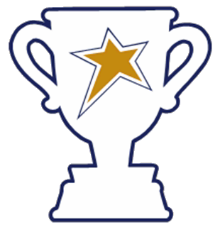 TemplatesInitial morning announcementGood morning, students and teachers. I am excited to announce that our school has been selected to participate in the 2019 National Assessment of Educational Progress, also known as NAEP. It is the largest continuing and nationally representative assessment of what students across the country know and can do in a variety of subjects. Some of our Xth-graders have been selected to take assessments in math, reading, and science.  To those who have been selected for this important test, you have all our support, and I have NO doubt that you will represent us well! More details to follow as we move closer to our school’s assessment day. Thank you in advance for your involvement.Morning announcement used in the month leading up to NAEP assessment (possibly read once per week or bi-weekly)Good morning, students and teachers. The countdown to the NAEP assessment is underway. We are only _X_ days away from NAEP Day on [enter assessment date] when some of our Xth-graders will take this important assessment to measure our nation’s educational progress. Students and teachers, if you have any questions, please reach out to [enter school coordinator name] our School’s NAEP coordinator. Thank you.Morning announcement used the day of the NAEP assessmentGood morning, students and teachers. NAEP Day is finally here! I would like to remind everyone that today some of our Xth-graders will be participating in the National Assessment of Educational Progress. Teachers, please be sure to release those students 5 minutes before the assessment is scheduled to begin. For those students who are participating, please report to your designated locations on time. You are playing an important role in our nation’s ability to measure what students across the country are learning. What’s more, by taking the assessment, you are having an impact on the future of education for the students who follow you. Do your best and good luck. Thank you.  